Wednesdays: “Work Out Wednesdays”HIIT Workouts, Kickboxing, Tabata Workouts, etc.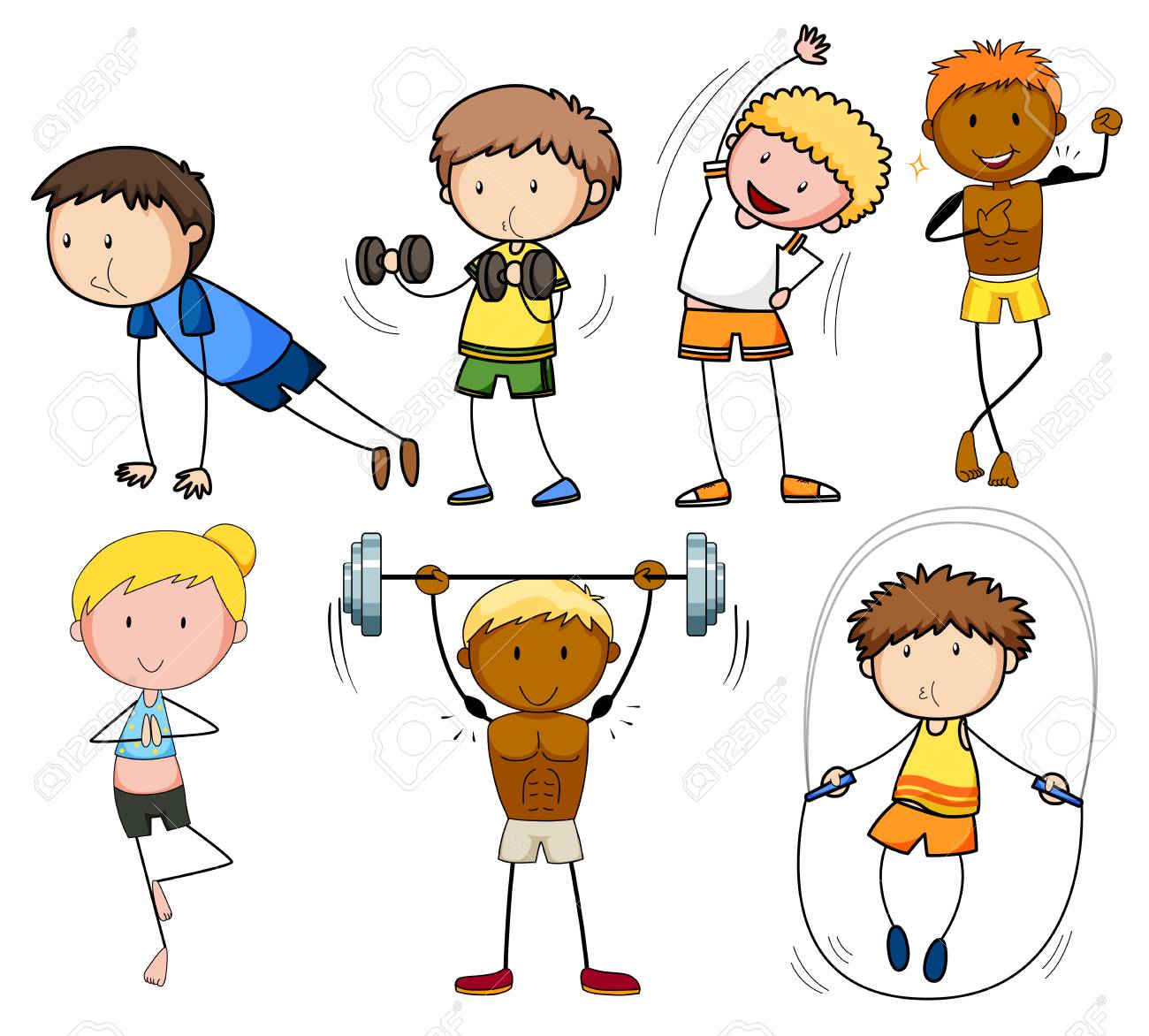 